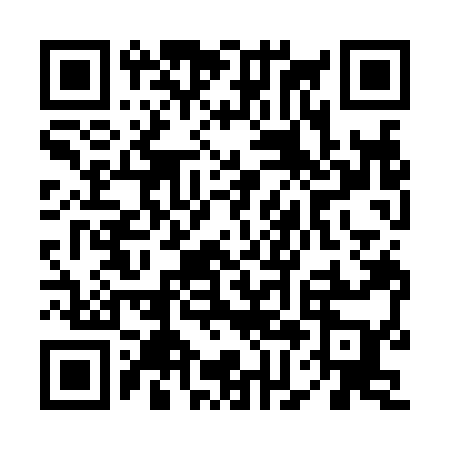 Ramadan times for Cragmere Woods, Delaware, USAMon 11 Mar 2024 - Wed 10 Apr 2024High Latitude Method: Angle Based RulePrayer Calculation Method: Islamic Society of North AmericaAsar Calculation Method: ShafiPrayer times provided by https://www.salahtimes.comDateDayFajrSuhurSunriseDhuhrAsrIftarMaghribIsha11Mon6:056:057:191:124:317:057:058:1912Tue6:036:037:171:114:317:067:068:2013Wed6:026:027:161:114:327:077:078:2114Thu6:006:007:141:114:327:087:088:2215Fri5:595:597:131:114:337:097:098:2416Sat5:575:577:111:104:337:107:108:2517Sun5:555:557:091:104:347:117:118:2618Mon5:545:547:081:104:347:137:138:2719Tue5:525:527:061:104:357:147:148:2820Wed5:505:507:051:094:357:157:158:2921Thu5:485:487:031:094:367:167:168:3022Fri5:475:477:011:094:367:177:178:3123Sat5:455:457:001:084:377:187:188:3224Sun5:435:436:581:084:377:197:198:3325Mon5:425:426:561:084:387:207:208:3526Tue5:405:406:551:074:387:217:218:3627Wed5:385:386:531:074:397:227:228:3728Thu5:365:366:521:074:397:237:238:3829Fri5:355:356:501:074:397:247:248:3930Sat5:335:336:481:064:407:257:258:4031Sun5:315:316:471:064:407:267:268:411Mon5:295:296:451:064:417:277:278:432Tue5:285:286:441:054:417:287:288:443Wed5:265:266:421:054:417:297:298:454Thu5:245:246:401:054:427:307:308:465Fri5:225:226:391:044:427:317:318:476Sat5:215:216:371:044:427:327:328:497Sun5:195:196:361:044:437:337:338:508Mon5:175:176:341:044:437:347:348:519Tue5:155:156:331:034:437:357:358:5210Wed5:145:146:311:034:447:367:368:53